Nombre: ___________________________________________Unidad 5, Lección A, Vocabulario 2el deporte – sporttan – sotodos los días – every day la actividad – activityla práctica – practicela librería – bookstoremontar – to ridellamar – to callpoco/a – a little bit, fewabrir – to openla maleta – suitcasevenir – to comeel viaje – triphacer un viaje – to take a trip primero – firstllevar – to take, to carryque viene – upcoming, nextviajar – to travelantes – beforedespués – afterel fin de semana - weekendDirect Object Pronounsme – me					nos - uste – you (tú)				os – you all (vosotros/as)lo – him, it, you (Ud.)		los- them, you all (Uds.)la – her, it, you (Ud.)		las – them, you all (Uds.)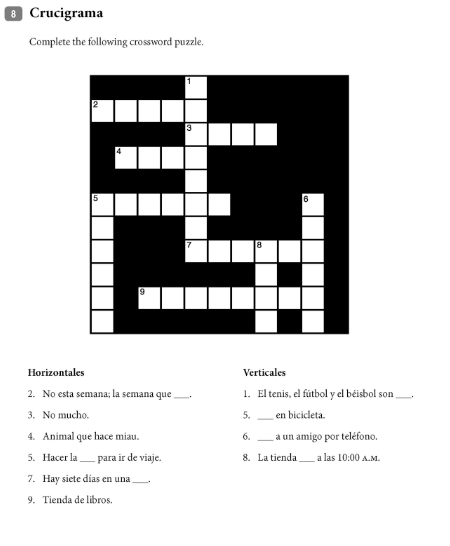 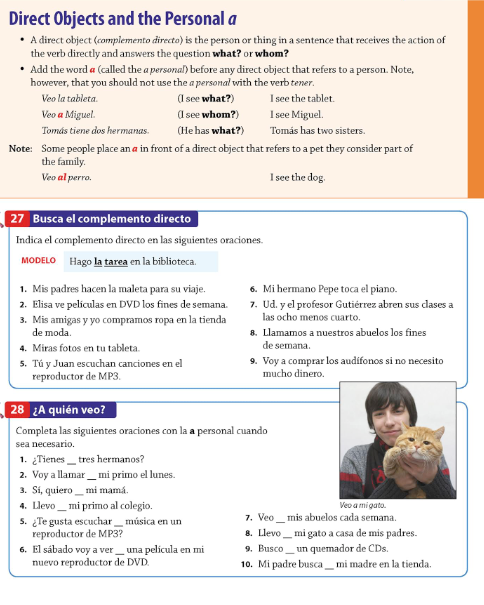 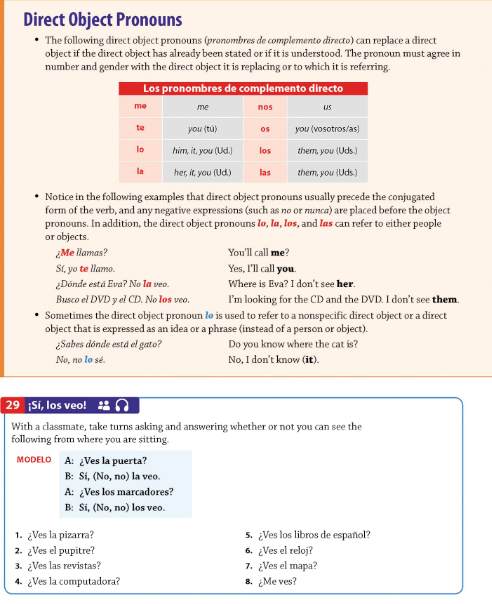 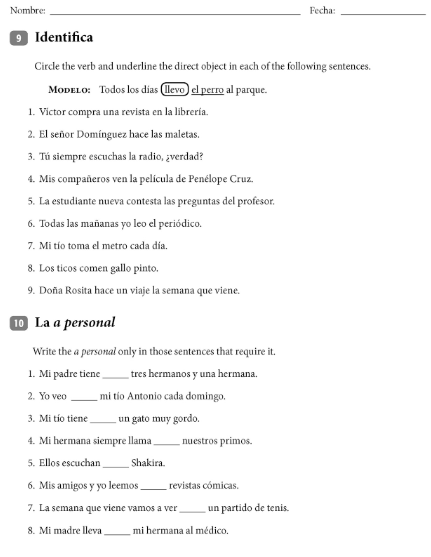 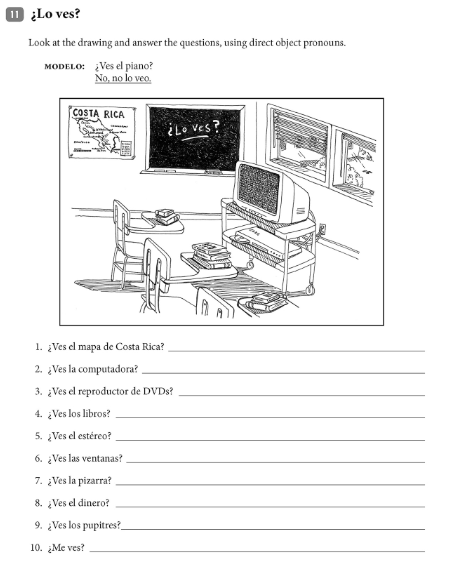 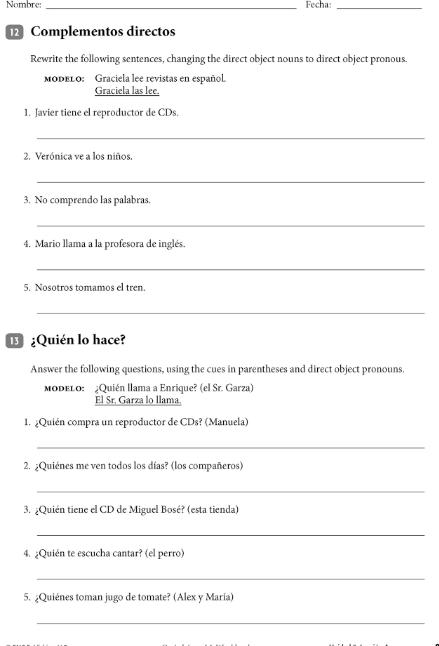 